Secondary Traumatization in Criminal Justice Professions: A Literature ReviewHayley Ko and Amina Memon*Department of Psychology, Royal Holloway, University of London, Egham, United KingdomCorrespondence concerning this article should be addressed to Amina Memon*, Department of Psychology, Royal Holloway, University of London, Egham, TW20 0EY, United Kingdom. Email address: amina.memon@rhul.ac.uk (A. Memon)Professionals working in the  criminal justice sector are vulnerable to sources of indirect trauma such as the interactions with perpetrators of crime who themselves may be traumatised and exposure to distressing events or graphic material.  This systematic review aims to examine the prevalence of this secondary traumatization and related resilience and risk factors among criminal justice professions. After identifying 158 relevant studies within PubMed, Scopus, Web of Science, PsycINFO, and Cochrane, 52 studies were included in this review. Low to moderate levels of secondary traumatization was reported in criminal justice professions. The low prevalence of secondary traumatization may be explained by social desirability and the stigma of mental health issues in these professions. Risk factors (i.e., history of mental illness, work-related trauma, negative coping strategies) predicted secondary traumatization. Support strategies and interventions were moderately effective, however further research and a consensual definition of secondary traumatization is needed, so that organisations may benefit from trauma-informed approaches.Keywords: secondary trauma; coping; trauma-informed; criminal justiceIntroductionThe psychological impact of experiencing extraordinarily stressful events such as natural disasters, war, or physical abuse, has been clearly established (Horesh & Brown, 2020). Increasing reports have shown that witnessing, listening to explicit accounts, or having explicit knowledge of a traumatic event, may cause negative psychological effects (Lerias & Byrne, 2003). Unquestionably, the people who work in the criminal justice system encounter vulnerable and traumatized offenders, and witness graphic materials and events, in addition to working in challenging environments. These circumstances have the potential to exacerbate stress in the daily lives of these individuals and the work they do in criminal justice. Added to this is the reluctance of these professionals to seek support  or pursue professional mental health interventions (Karaffa & Koch, 2016). For example, research has found that police officers were reluctant to seek help for fear of stigma and negative reactions from colleagues (Edwards & Kotera, 2020).  Moreover, psychological support for legal professionals is minimal (Krill et al., 2016). Thus, this culture of stigma and general reluctance to report emotional distress may understate the psychological distress these professions experience (Edwards & Kotera, 2020; Greinacher et al., 2019). Various terms such as vicarious trauma, compassion fatigue, and secondary traumatic stress, are used interchangeably throughout the literature to describe these symptoms (Greinacher et al., 2019). This review aims to provide an overview of the prevalence of behaviours indicative of this form of psychological distress arising from working in the criminal justice sector.Secondary TraumatizationThe term vicarious traumatization (VT) was first conceptualised to denote the psychological impact of helping professionals empathically engaging with traumatic material from clients (McCann & Pearlman, 1990). Similar to symptoms of primary trauma, the harmful effects of VT include intrusive imagery, arousal, avoidance behaviours, and negative changes to cognitions (Aparicio et al., 2013). VT is accumulative in nature and its effects are considered to be a normal response and an occupational hazard of working with traumatized people (McCann & Pearlman, 1990). 	Comparably, compassion fatigue (CF) and secondary traumatic stress (STS) have been described as a ‘cost of caring’ that helping professionals experience (Figley, 1995). Developed from posttraumatic stress disorder (PTSD) criteria from the Diagnostic and Statistical Manual of Mental Disorders (4th ed.; DSM-IV; American Psychiatric Association, 1994), compassion fatigue has been defined as a state of physical or psychological distress that occurs by observations of, or exposure to, traumatizing experiences (Cieslak et al., 2014). Early research has used CF and STS interchangeably, until recent literature incorporated aspects of burnout to explain the element of energy depletion (Adams et al., 2006; Gentry et al., 2002; Stamm, 2005, 2010). Thus, STS is characterised by work-related secondary exposure from people who have experienced traumatic and stressful events (Stamm, 2010). STS symptoms resemble those of  PTSD, including symptoms of intrusion, avoidance, and arousal (Bride et al., 2004). Unlike VT which is gradual in nature and focuses on the cognitive phenomenon, STS is acute and focuses on the experiences linked to symptoms of PTSD (K. Baird & Kracen, 2006; Branson, 2018). Burnout, the second element of CF, is the product of a poor working environment and high levels of occupational stress, indicated by emotional exhaustion and depersonalisation (van Mol et al., 2015). In contrast to STS, burnout emerges gradually (Stamm, 2010).  	As there are no distinct definitions for these constructs, the present study will use secondary traumatization as an overall term to describe this phenomenon. This review highlights the conceptual overlap between these constructs. Secondary traumatization is defined as the negative responses experienced by those who have witnessed, have explicit knowledge of, or have the responsibility to intervene in traumatic or distressing events (Lerias & Byrne, 2003). This review examines how exposure to distressing events during the course of criminal justice work can result in secondary traumatization. PTSD and Secondary TraumatizationAlthough symptoms of PTSD and secondary traumatization are parallel, there is a distinction on how the traumatic event was experienced. Direct exposure to a traumatic event typically leads to PTSD, whereas secondary trauma occurs when the stressor is from the exposure to the knowledge about a traumatizing event experienced by another (Elwood et al., 2011). Furthermore, some argue that secondary traumatization is an occupational hazard and a natural consequence to helping others (Branson, 2018). Studies have found moderate to strong correlations between PTSD and secondary traumatization. Finklestein and colleagues (2015) found a strong correlation between PTSD and secondary traumatization, however, regressions indicated distinct predictors that were related to the professional role of the mental health worker. Professional experience, subjective exposure, and professional self-efficacy predicted both PTSD and secondary trauma, however, years of education and professional support were predictors for secondary trauma only. Years of work experience in the profession has inconsistent effects, with some studies showing no effects, and other studies showing that longer experience predicts elevated levels of STS (see Iversen and Roberston, 2021 for a review). There is also some evidence that suggests weekly hours worked acts as a mediator in development of STS symptoms (Levin et al, 2011). Additionally, research with police officers point to an increase in compassion fatigue (vs compassion satisfaction) which may also account for why experience is not always a protective factor (Papazoglou et al., 2019). Risk and Protective FactorsThe degree of threat the individual perceives is an important determinant of the severity of the trauma response (Lerias & Byrne, 2003). In addition, feelings of helplessness and horror are associated with the level of distress experienced. For example, it has been documented in social workers and in professionals working in child advocacy centres that working with child victims increases vicarious trauma due to feelings of helplessness and horror at the crimes inflicted against children (Letson et al., 2019).In addition to this, there are a number of predictor variables that have been suggested to mediate and predict secondary traumatization. There is reasonable evidence suggesting a history of trauma is associated with the development of secondary traumatization (K. Baird & Kracen, 2006). Police officers (Sherwood et al., 2019) and correctional officers (Butler et al., 2019) have an elevated risk of trauma exposure and victimization due to their work environments. Having poor psychological well-being, such as a history of depression and anxiety, is known to exacerbate STS symptoms (Lerias & Byrne, 2003). Research has shown that police officers are more likely to report symptoms of PTSD, depression, anxiety, suicidal ideation, and engage in hazardous drinking (Syed et al., 2020). Similarly, prison employees experience high levels of PTSD, depression, and anxiety (Regehr et al., 2019). Substance abuse and mental health distress have also been reported in attorneys (Krill et al., 2016). Moreover, negative coping strategies and lack of social support has been found to increase levels of secondary traumatization (K. Baird & Kracen, 2006; Lerias & Byrne, 2003).Aims of the Current ReviewTo the best of our knowledge, this systematic overview is the first that aims to examine the current literature on secondary traumatization among the professions in the criminal justice system. Due to the nature of their work, these criminal justice professions may be at high risk of developing secondary traumatization. This review looks at the prevalence of secondary traumatization among criminal justice professions working in law enforcement settings, judicial settings, and prison/rehabilitation settings. Additionally, the relationship between psychological well-being and secondary traumatization will be examined. Furthermore, we explore work-related trauma, coping strategies, and the role of support in buffering the effects of secondary traumatization. MethodsA systematic review of the scientific literature was conducted to gather original articles for appraisal. The current research was completed according to the Preferred Reporting Items for Systematic Reviews and Meta-Analyses (PRISMA) protocol (Moher et al., 2015). Measurement of Secondary TraumatizationThe most frequently used measures of secondary traumatization follow the compassion fatigue framework. The Compassion Fatigue Self-Test (Figley, 1995) and the Compassion Fatigue Scale (Adams et al., 2006) were developed to differentiate burnout and secondary traumatic stress in helping professions. Later, the Compassion Satisfaction and Fatigue Test (Stamm & Figley, 1996), and Professional Quality of Life Scale (Stamm, 2010) added an additional subscale measuring of compassion satisfaction. Although Stamm (2010) recommends using current version Professional Quality of Life Scale because it is more psychometrically sound, many existing studies still utilise the older measurements within the compassion fatigue framework.  	The Secondary Traumatic Stress Scale (Bride et al., 2004) was developed to measure secondary trauma symptoms in social workers and other helping professionals. The STSS is consistent with the DSM-IV criteria for PTSD, by incorporating Criterion B (intrusion), C (avoidance), and D (arousal) as subscales. Thus, this measure is the only scale that is specifically congruent with the diagnostic criteria for PTSD (Bride et al., 2009). The Secondary Trauma Scale (Motta et al., 2001), was designed to measure the influence of secondary traumatic experiences in non-clinicians and was applied in a sample of Holocaust survivors’ grandchildren and psychotherapists (Greinacher et al., 2019). It is important to note that this scale was not designed to measure secondary trauma in professionals, and has only been validated on samples in the general population (Weitkamp et al., 2014).    	The Vicarious Trauma Scale (Vrklevski & Franklin, 2008), developed for legal professionals, assesses subjective levels of distress associated with working with traumatised clients. As this questionnaire only contains seven items, Aparicio and collegaues (2013) suggest that this measure would be good as a general screening tool for professions in the social work field. Eligibility criteriaStudies were eligible for inclusion in this systematic review if they examined secondary traumatization in a criminal justice setting or profession. Criminal justice settings were defined as the judicial system, prison system, and law enforcement systems. Criminal justice professions were defined as law enforcement personnel, attorneys, judges, or prison personnel. Additional related professions that work in criminal justice settings (i.e., administrative staff) and professions that work with offenders or victims regardless of setting were also included. To be included studies must have used a validated questionnaire or subscale explicitly measuring secondary traumatization only. Academic theses and dissertations were eligible for inclusion. Finally, all studies must have been written in the English language.  Search StrategyA systematic search in the electronic databases of PubMed publisher, Scopus, Web of Science, PsycINFO, and Cochrane Library was conducted. The following search terms were used: (‘secondary trauma’ OR ‘secondary traumat*’ OR ‘vicarious’ OR ‘vicarious traumat*’ OR ‘compassion fatigue’). The Boolean indicator ‘AND’ was used to select the studies conducted in criminal justice settings. All terms were tailored to the thesaurus of each database. The search covered all studies between 2002 and 4 March 2020. Reviews found within the mentioned databases were searched for relevant literature. All references were retrieved, organised, and stored with Zotero 5.0.87. Qualitative Data ExtractionThe qualitative information extracted included bibliographic information (e.g., author, year of publication), criminal justice setting (e.g. law enforcement, correction/rehabilitation, judicial), client population (e.g. offender, victim), sample characteristics, and method design. Information on the measuring instruments was extracted, including the reported reference range. The studies’ results were categorised into descriptive data, group comparisons, and correlation and regression analysis. Methodological quality criteria were developed to assess the methodological soundness, where at least four of six criteria should be applicable (van Mol et al., 2015) (Table 1).  [Table 1 near here]ResultsDescription of Analysed Studies   The review process, illustrated in Figure 1, began with 4,281 references retrieved from electronic databases and four references identified through a manual search. After removing duplicate references (n = 3,701), studies were screened on title and abstract level which resulted in 158 relevant publications after the first selection round. Subsequently, publications with no retrievable full text (n = 9) and not published in English (n = 6) were removed. Studies without quantitative analysis (n = 33) and those using psychometric instruments/questionnaires that were not designed to assess secondary traumatization (n = 58) were removed. In total, a sample of 52 eligible articles on secondary traumatization in criminal justice professions were appraised as methodologically sound and included for analysis. Six studies (Sheard et al., 2019; Burnett et al., 2019; Baird & Jenkins, 2003; Jenkins & Baird, 2002; Bourke & Craun, 2014; Craun et al., 2015) used the same data set but reported different aspects. [Figure 1 near here]	This review only included studies that utilised self-report questionnaires explicitly designed to measure secondary traumatization. The most popular measures used to measure secondary traumatization derive from the compassion fatigue framework: Compassion Fatigue Self-Test (n = 4; Figley, 1995); Compassion Fatigue Scale (n = 1; Adams et al., 2006); Compassion Fatigue-Short (n = 1; Kunst et al., 2017); Compassion Satisfaction and Fatigue Test (n = 5; Stamm & Figley, 1996); Professional Quality of Life Scale (n = 21; Stamm, 2010). Other measures included the Secondary Traumatic Stress Scale (n = 18; Bride et al., 2004), the Secondary Trauma Scale (n = 1; Motta et al., 2001), and Vicarious Trauma Scale  (n = 2; Vrklevski & Franklin, 2008). Most of the studies were conducted in North America (60%), in law enforcement settings (63%), with a client population of both victims and offenders (52%). ‘Other’ criminal justice settings (12%) included therapists and counsellors who work with victims of sexual assault and domestic violence. Overall, there was a total of 19,451 respondents, with sample sizes varying from 28 to 2,289 participants. The average sample size consisted of 53.2% women (SD = 26.79), with all of the studies targeting mixed-gender samples. Five studies failed to report gender frequencies. Law enforcement professions (e.g., police officers, investigators) were over-represented by males and professionals within correctional settings (most commonly correctional health nurses and clinicians) were over-represented by females. Table 2 summarises all the sample characteristics. [Table 2 near here]PrevalenceOf the 52 included studies, 35 studies reported descriptive data on CF, STS, and VT. Ten studies provided no reference range or cut-off scores. Due to different or lack of reference ranges and varying operational definitions of secondary traumatization, a prevalence percentage could not be calculated (Spronk et al., 2019). See Table 3 for detailed descriptions for the included studies.[Table 3 near here]Law Enforcement SettingsStudies completed in law enforcement gathered data from various professions ranging from police officers to professionals working in child advocacy settings. Five studies that examined police officers and related staff (e.g. police dispatchers, detective officers) found low levels of STS and CF (Andersen et al., 2018; Chiappo-West, 2018; Craun et al., 2014; Hargrave, 2010; Papazoglou et al., 2019, 2020). Two studies reported moderate levels: Burnett et al. (2019) reported 63.5% of police officers experienced moderate levels of STS; Battle (2011) reported moderate levels for officers who experienced previous trauma. Lovašová and Ráczová (2017) reported above average levels of CF in their sample of police officers. One study (Turgoose et al., 2017) reported low levels of CF; however 16% of their sample experienced high to severe levels of STS. Police officers showed no differences in STS when compared to volunteer crisis workers (Hargrave, 2010) and the general population (Grant et al., 2019). Sheard et al. (2019) examined different job roles within the police force: resolution without deployment officers, who generally resolve incidents through phone calls, experienced higher levels of STS and CF, followed by police officers working in the crime department. When exploring the effects of shift work in police officers, Burnett et al. (2019) reported no differences. However, when controlling for job role, the effect of shift work on STS and CF was significant (Sheard et al., 2019). Interestingly, police officers who have worked with adult victims also experience higher levels of distress compared to officers who have worked with child victims (Turgoose et al., 2017).Twelve studies focused on police officers specialising in crimes against children. Forensic interviewers for children experience mild STS (Bonach & Heckert, 2012; Brady et al., 2019; Perron & Hiltz, 2006). However, interviewers that use therapy dogs or facility dogs report higher levels of STS (Walsh et al., 2018). Personnel investigating internet child exploitation (e.g. child pornography) reported STS levels that were relatively mild (Bourke & Craun, 2014; Burruss et al., 2018; Craun & Bourke, 2014, 2015). Brady (2017) and Perez et al. (2010) reported that 24.8% and 18% experienced high levels of STS, respectively. Police officers who work in child abuse and protection cases experienced low levels of STS, with 11% to 19.8% experiencing high to severe STS (MacEachern et al., 2019; Hurrell et al., 2018).  In contrast, multidisciplinary team professionals (e.g. child welfare workers, prosecutors, therapists, law enforcement) working in Children’s Advocacy Centres scored in the top quartile for STS, with child welfare workers reporting the most STS (Letson et al., 2019). Within Children’s Advocacy Centres, child welfare workers were more likely to experience STS, followed by individuals that worked in multiple professions and forensic interviewers  (Letson et al., 2019). Additionally, individuals who work with child victims also report higher levels of STS (Letson et al., 2019; Perron & Hiltz, 2006; Turgoose et al., 2017). Correctional (Prison) SettingsSix studies, conducted in correctional settings, collected data from forensic mental health staff (Bell et al., 2019; R. Hatcher & Noakes, 2010; Lauvrud et al., 2009; Newman et al., 2019), probation and residential officers (Rhineberger-Dunn et al., 2016), and juvenile justice teachers (S. Hatcher et al., 2011). Three studies that examined forensic mental health professions reported a low levels of CF (Bell et al., 2019; R. Hatcher & Noakes, 2010; Lauvrud et al., 2009). One study, utilising the VTS, reported different prevalence rates in this profession, with 57.8% experiencing moderate levels of VT and 29.6% experiencing high levels of VT (Newman et al., 2019). There were no reported differences in CF between prison mental health staff and correctional officers who worked in the prison mental health unit (Bell et al., 2019). In addition, correctional health staff experienced more VT when compared to forensic hospital staff, however this difference was not significant (Newman et al., 2019). Within correctional sex offender treatment settings, low to moderate levels of secondary traumatization did not differ between therapists, psychologists, or social workers (R. Hatcher & Noakes, 2010). However, qualitative results indicated cognitive schemas shifted negatively to accommodate the traumatic material they were exposed to, with participants reporting a greater suspicion of others’ behaviour and motivations and an increased concern in safety and security (R. Hatcher & Noakes, 2010).   Among community corrections staff in the US, probation and residential officers reported little to no STS (Rhineberger-Dunn et al., 2016). However, probation/parole officers were more likely to experience STS symptoms than residential officers (Rhineberger-Dunn et al., 2016). Although residential officers work closely with offenders, they are not deeply involved in tasks that would necessitate listening to or reading about offender’s crimes (Rhineberger-Dunn et al., 2016). Teachers who work in juvenile detention centres were most likely to experience STS, with 39% meeting all three core diagnostic criteria for PTSD (S. Hatcher et al., 2011). Furthermore, 92% of these teachers reported that they have experienced some degree of fear, helplessness, or horror in response to the trauma reported by the juvenile offenders they work with (S. Hatcher et al., 2011). This may be attributed to the fact that probation/parole officers and teachers are exposed to disturbing accounts of crimes committed by offenders. Judicial SettingsOf the studies conducted in the judicial system, 62.3% of judicial officers, viz. judges and magistrates, experienced mild or higher levels of STS, with 13.2% experiencing high or severe STS (Schrever et al., 2019). The mean scores for these judicial officers fall between US immigration judges and US social workers, with immigration judges scoring higher than both groups (Schrever et al., 2019). Furthermore, general jurisdiction judges experienced less secondary trauma compared to judges in family court, appellate court, federal court, and state supreme court (M. K. Miller et al., 2018). Interestingly, general jurisdiction judges were more likely to take sick days due to stress compared to other judge types (M. K. Miller et al., 2018).  Criminal law solicitors report higher levels of VT compared to noncriminal law solicitors, thus illustrating the role of crime on secondary traumatization (Vrklevski & Franklin, 2008). In addition, attorneys experienced higher levels of distress compared to administrative support staff (Levin et al., 2011). This may be explained by the greater live interaction with distressing material, compared to administrative support staff (Levin et al., 2011).  Other SettingsIn occupations that work with victims of sexual violence outside of a criminal justice context, therapists (Samios et al., 2013) and sexual assault nurse examiners (Flarity et al., 2016) experienced moderate levels of STS. However, in another sample of sexual assault nurse examiners (Townsend & Campbell, 2009), prevalence of STS was low.Psychological Well-beingPsychological well-being is known to be associated with secondary traumatization (Andersen et al., 2018). Secondary traumatization positively correlated with burnout; increased experiences of burnout predicted higher levels of STS (Levin et al., 2011; Papazoglou et al., 2019). Symptoms of PTSD, such as avoidance, intrusion, hyperarousal, and hypervigilance, moderately correlated with and predicted VT (Jenkins et al., 2011; Newman et al., 2019; Papazoglou et al., 2020). Depression and anxiety also predicted STS symptoms (Hurrell et al., 2018; Samios et al., 2013). Additionally, poor health predicted STS risk in probation/parole officers (Rhineberger-Dunn et al., 2016). 	Compassion satisfaction (CS), defined as the pleasure one receives from being able to help and accomplish their professional responsibilities effectively, has been suggested to influence the experiences of secondary trauma. Studies have found that CS is negatively correlated with secondary traumatization (Andersen et al., 2018; Brady et al., 2019; Burnett et al., 2019; Grant et al., 2019; Tuttle et al., 2019). Furthermore, one study found that secondary traumatization was significantly predicted by low levels of CS and high levels of burnout (Papazoglou et al., 2019).Work-related traumatizationWork-related experiences interacted with secondary traumatization. STS was mildly associated with exposure of disturbing media involving a child victim (Brady, 2017; Brady et al., 2019; Perez et al., 2010). Working with traumatised individuals significantly predicted higher risk of secondary trauma in police (Hargrave, 2010) and attorneys (Levin et al., 2011). Probation officers (Lewis et al., 2013) and correctional health nurses (Munger et al., 2015) who experienced violence at work reported higher levels of STS. Indirect workplace trauma, such as supervising an offender who committed a violent reoffence, and direct workplace trauma, such as being personally threatened by an offender, predicted CF symptoms in probation officers (Lewis et al., 2013). Personal Trauma HistoryPast distressing and traumatic experiences predicted secondary trauma across the reviewed literature. Police officers (Battle, 2011), sexual assault and domestic violence counsellors (Jenkins & Baird, 2002), and solicitors (Vrklevski & Franklin, 2008) who reported having experienced past trauma showed higher levels of CF and VT than their counterparts without trauma experiences. Personal trauma history was not associated with STS in law enforcement individuals (Kunst et al., 2017; Tehrani, 2018) and forensic mental health staff (Newman et al., 2019). However, counsellors of domestic violence and sexual assault who experienced personal trauma were more likely to report STS symptoms (Jenkins et al., 2011). Additionally, personal trauma history was also found to be a strong predictor of STS in child exploitation investigators (Bonach & Heckert, 2012; Brady, 2017; Brady et al., 2019). Coping StrategiesVarious coping mechanisms were determined to predict secondary trauma. Positive coping mechanisms, such as exercise (Craun et al., 2014) and spiritual coping (Brady, 2017) predicted lower STS symptoms. In addition, Burnett et al. (2019) and Lovašová and Ráczová (2017) reported similar relationships with mental self-care, physical self-care, and mental toughness.Negative coping mechanisms had stronger associations with STS symptoms than positive coping mechanisms (Brady, 2017; Krieger III, 2017; Hurrell et al., 2018). Increased use of alcohol was found to be a strong predictor of STS (Bourke & Craun, 2014; Craun et al., 2014, 2015; Craun & Bourke, 2014, 2015). In addition, these studies also found that the use of denial as a coping mechanism also predicted secondary traumatization. Three studies reported that tobacco use was not a predictor of STS (Craun et al., 2014; Craun & Bourke, 2014, 2015); only one study found that increased tobacco use predicted secondary trauma (Bourke & Craun, 2014). SupportPerceiving higher levels of organisational and job support predicted lower levels of secondary traumatization (Bonach & Heckert, 2012; Brady, 2017; Burnett et al., 2019; Craun et al., 2014; A. Miller & Unruh, 2019; Townsend & Campbell, 2009). In addition, organisational satisfaction and work engagement was also negatively correlated to STS (Chiappo-West, 2018; Perron & Hiltz, 2006). However, three studies reported that organisational support were not predictors (Brady et al., 2019; Craun & Bourke, 2014; Kunst et al., 2017). Kunst et al. (2017), in particular, noted that supervisor or co-worker support did not significantly affect STS. Still, other studies found increased co-worker, peer, and colleague support predicted low levels of STS (Bell et al., 2019; Bourke & Craun, 2014; Craun et al., 2014, 2015; Craun & Bourke, 2015; Townsend & Campbell, 2009). Family and friends as a source of social support is also associated with STS  (Hargrave, 2010; Perez et al., 2010). Two studies found that family and home life support predicted lower levels of secondary traumatization (Brady, 2017; Brady et al., 2019). Moreover, exposure to disturbing material involving children did not affect intimate relationships, thus, not influencing the effect of support from family and friends (Craun et al., 2015).  However, one study found social support did not predict STS in judges given that judges are rarely able to consult with others about cases (M. K. Miller et al., 2018). 	Two studies evaluated the effectiveness of interventions on STS. Flarity et al. (2016) conducted the Compassion Fatigue Prevention & Resiliency, Fitness for the Frontline course in a sample of forensic nurses (n = 7). The intervention was a four-hour interactive seminar was tailored to forensic nursing, where factors associated with their work and compassion fatigue was discussed. Additionally, participants engaged in individual and group exercises that allowed them to practice relaxation skills and self-care activities. Flarity et al. (2016) reported moderate STS levels remained after intervention, however raw scores improved. Additionally, they reported an increase of CS by 21% and a 19% reduction in burnout. 	Baker et al. (2018) implemented trauma-informed care (TIC) training in youth residential treatment staff through two programs: Risking Connection (Saakvitne et al., 2001) and Restorative Approach (Wilcox, 2012) trauma training programs. Baker et al. (2018) found that TIC training increased vicarious trauma despite favourable attitudes to the training. Qualitative data suggests that this increase may be due to an increased awareness of vicarious trauma, not an actual increase of vicarious trauma. 	Miller and Unruh (2019) explored the access of debriefing activities and stress management training through a questionnaire. They found that law enforcement officials that worked in agencies that provided formal debriefing and stress management reported higher CS and lower burnout compared to individuals that did not have access to these activities. Debriefing and stress management training had no effect on STS. 	Turgoose et al. (2017) piloted an intervention that included psychological education about CF, burnout, and STS, and self-help strategies to build resilience against stress and CF. Although the effect of intervention was not measured, knowledge about CF increased and qualitative feedback suggested that psychological education was useful. 	Walsh et al. (2018) examined the use of therapy dogs and its effect on STS in forensic interviewers. Interestingly, forensic interviewers that used therapy dogs indicated higher levels of STS. They suggested that interviewers who use therapy dogs may use them to address their own stress and discomfort. DiscussionThis systematic review aimed to provide an overview of the occurrence of secondary traumatization among criminal justice professions and to explore corresponding predictors and risk factors. Participants in the included studies worked in the criminal justice system. As there are a multitude of professions within the criminal justice system, professions were categorised into law enforcement settings, judicial settings, and prison/rehabilitation settings. Studies used questionnaires that explicitly measured secondary traumatization quantitatively. However, definitions of STS, VT, CF were not always clear. Thus, this study used secondary traumatization as an umbrella term to describe these concepts. Although many studies reported low to moderate levels of secondary traumatization, it is clear that working in criminal justice is associated with a considerable risk of psychological distress. Qualitative data suggested that many participants were not aware of secondary traumatization as a concept (Masson & Moodley, 2019; Turgoose et al., 2017). This may explain why many studies reported mild levels, as shown in Baker et al. (2018). Another study suggested this may be a positive response bias due to social desirability (Krieger III, 2017). Particularly in law enforcement, social desirability has a strong positive relationship with coping with police work (Bourke & Craun, 2014). In other words, law enforcement personnel tend to over-report positive behaviours and aspects of their work in order to be viewed favourably, especially as they are public figures. This may be due to the fact that criminal justice professions often work in a culture that is generally reluctant to disclose symptoms of psychological distress (Greinacher et al., 2019). Alternatively, it is possible that work-related indirect trauma exposure does not lead to high levels of secondary traumatization in this population. The challenges of managing a system that is perpetually under-resourced and under-staffed may result in staff feeling overwhelmed and distressed (N. A. Miller & Najavits, 2012). A study conducted in mental health professionals found that work-related stressors, not exposure to clients’ traumatic material, best predicted secondary trauma (Devilly et al., 2009). Most of the studies included in the current review examined factors associated with secondary traumatization. Burnout consistently correlated with secondary traumatization. Although burnout and secondary traumatization are likely to occur together, it is important to note that the use of some measures may show stronger associations. In particular, STS and burnout may be empirically indiscernible if measured within the compassion fatigue framework (e.g., CFST, ProQOL; Cieslak et al., 2014). Furthermore, measurement can be chosen based on the secondary trauma perspective and the desired symptom emphasis (Elwood et al., 2011). For example, those looking for secondary trauma to be consistent with the presentation of PTSD would benefit from using the Secondary Traumatic Stress Scale. Work-related traumatization and personal trauma history were also moderately correlated with secondary traumatization. This association can be explained by the occupational profiles within the criminal justice system, as many individuals who work within the system regularly interact with victims, offenders, and experience traumatic events. Specifically, individuals who work within policing and corrections are at higher risk of trauma exposure and experiencing PTSD due to the nature of their jobs (Boudoukha et al., 2013; Soomro & Yanos, 2019). Additionally, the role of personal trauma history must be further examined in the contexts of secondary traumatization. A review examining adverse childhood experiences in attorneys suggested that some attorneys are drawn to their occupations due to their own histories of trauma and mental health problems (Oehme & Stern, 2018). Although this may enhance empathy, the authors note that dealing with clients who have similar trauma may increase secondary trauma and effect the judgement of the attorney in their representation.  A majority of the studies found that secondary traumatization has a greater effect in females, which is consistent throughout research. This may be due to the fact that females are more likely to admit symptoms of secondary traumatization over males, who are less likely to admit symptoms due to concerns of appearing weak or incompetent (Osofsky et al., 2008). In the studies that found alcohol as a predictor for STS symptoms, the male gender was overrepresented in those samples (Bourke & Craun, 2014; Craun et al., 2014, 2015; Craun & Bourke, 2014, 2015). Research has found that men are more likely to use alcohol as a coping mechanism in response to being exposed to traumatic events (Cooper et al., 1992). As these samples reported low levels of secondary traumatization, one may suggest that the use of alcohol is an indication that emotional distress was actually higher than reported. It is likely that gender effects may vary across criminal justice professions. Thus, further research is needed to examine the role of profession and clientele (victim or offender) with gender. 	Consistent with previous research, support was found to be important in minimising secondary traumatization. Organisational support is important in reducing the feelings of burnout and improving working environments (Branson, 2018). Social support mediates the effects of stressors, thus decreasing the amount of distress felt by the person (Lerias & Byrne, 2003). However, preventative strategies for secondary traumatization are still in its infancy. Interventions for secondary traumatization tend to focus on mindfulness and psychoeducation (Sprang et al., 2019). Mindfulness-based approaches have success in reducing PTSD symptoms, especially avoidance behaviours (Boyd et al., 2018). In contrast, little is known about the effectiveness of psychoeducation for trauma (Whitworth, 2016). Overall, it is difficult to examine the effectiveness of interventions and the role of social support as the majority of the research is cross-sectional in nature. Compassion satisfaction (Papazoglou et al., 2019) and secondary posttraumatic growth (Kunst et al., 2017) may be effective buffers for secondary traumatization. As expected, increased compassion satisfaction and secondary posttraumatic growth correlated with low levels of STS, demonstrating a buffering effect. Increasing the influence of these factors in conjunction with interventions and support may prove to be effective in reducing and preventing secondary traumatization. Trauma-informed care is a whole-system approach to human services that integrates the understanding of the ever-present impact of trauma and strives to ameliorate its effects (Baker et al., 2018). This approach requires all staff members to have comprehensive understanding of the effects of trauma, potential behavioural manifestations, and principles for addressing the needs of traumatized clients (Berger & Quiros, 2014). The emphasis of empathically engaging with traumatic material from clients has become important within this approach, potentially increasing secondary traumatization. Organisations and supervisors have a duty of care for employees and must recognise how they can protect their employees from the effects of indirect trauma (James, 2020). Trauma-informed systems can reduce stigma to seek support and potentially better identify secondary trauma amongst workers (Bent-Goodley, 2019). Organisation led trauma-informed approaches and training contexts with an understanding of secondary traumatic stress as well factors underpinning resilience may be particularly fruitful. Evidence is just beginning to emerge to support this line of reasoning (Iverson and Robertson, 2021; Sprang, Lei and Bush, 2021).Future ResearchGaps in knowledge have been encountered throughout this study. Sixty-three percent of the analysed studies were conducted in law enforcement. Notable populations, such as juries, prison officers, judges, or lawyers, are understudied in this area. Although it is clear that criminal justice professionals experience psychological distress as a result of their profession, there is little study on how these jobs affects mental health (Foley & Massey, 2020). Hence, more research is needed to examine other professions within the criminal justice system. In addition, cultural contexts must be considered as criminal justice systems, expectations, and demands of different professionals working in criminal justice vary throughout the world. It is also important to identify what part of the job impacts and influences secondary traumatization in this population. Vrklevski and Franklin (2008) found differences in secondary traumatization between criminal law solicitors and noncriminal law solicitors. Thus, it would be interesting to explore the nature of the work and secondary traumatization. Additionally, it is important to examine the effects of client populations. Considering that working with offenders may not enhance compassion satisfaction compared to working with victims, this effect may influence the level of secondary traumatization.  Currently, there is a lack of validated surveys to quantifiably measure secondary traumatization in the criminal justice sector (Branson, 2018). Many of these questionnaires were developed for social workers and therapists, thus validation of these measures must be expanded in other populations. Furthermore, differences in the treatment of measures and questionnaires should be examined to allow for cross-referencing and comparing results. Longitudinal studies are crucial in order to examine how secondary traumatization develops and the effectiveness of interventions over time. It is also essential for research in this area to develop clearer and distinctive definitions for secondary traumatization. The research findings reported here are somewhat hindered from the conceptual overlap between vicarious trauma, secondary traumatic stress, compassion fatigue and burnout. Given that current measures of secondary traumatization are based off of earlier versions of the DSM, it is important to incorporate the new criteria and amend the constructs accordingly. Another area where research is needed concerns tackling secondary traumatization before it results in adverse health outcomes. Interventions need to be rigorously tested in order to observe the effectiveness in reducing symptoms. Additionally, employers in high-stress work environments should provide more support and resources to their employees (Letson et al., 2019). Interventions will struggle to be effective if individuals continue to receive high workloads, limited resources, and increased pressure at work.  The global coronavirus-19 (COVID-19) pandemic has increased emotional distress in frontline workers, healthcare professionals, and essential workers (Shanafelt et al., 2020). Although it is unclear whether the distress stems from medical uncertainty, associated phenomena, such as loneliness resulting from home quarantine, or financial reasons, these circumstances may be seen as highly traumatic (Horesh & Brown, 2020). The current pandemic strongly impacts those within the criminal justice system (J. M. Miller & Blumstein, 2020) and particularly so given the racial inequalities within the system.  The disproportionate effect of COVID-19 on ethnic minorities and especially Black and South Asian people have drawn attention to the link between structural and cultural racism and health (Razai, KanKam, Majeed, Esmail and Williams, 2021).Early research conducted in European police officers found that the risk of infection and inadequate communication were the main predictors of stress during the early phases of the pandemic (Frenkel et al., 2020). The pandemic has also created new challenges for court personnel. Although some court operations have been able to move virtually, issues of case prioritization, due process, and privacy may increase workloads (Baldwin et al., 2020). The suspension of jury trials and delays to court hearings have also increased the time spent on remand for many prisoners (Hewson et al., 2020). In countries where the pandemic had a high impact in the general population, prison populations were also heavily impacted by COVID-19 (Aebi & Tiago, 2020). Furthermore, the absentee rates for prison staff in England and Wales have doubled since the pandemic, limiting the availability of support for prisoners and further increasing the workload of staff (Hewson et al., 2020). Thus, it is imperative to consider criminal justice professionals as essential workers and ensure workforce safety and adequate staffing (Hewson et al., 2020).  Incorporating trauma-informed approaches will also address issues of systemic racism, discrimination, community-level trauma, and historical trauma in culturally responsive ways (Bent-Goodley, 2019). The absence of effective trauma-informed tools may have created institutional trauma within systems, with criminal justice systems becoming highly reactive and reliant on “management-by-crisis” (N. A. Miller & Najavits, 2012). It is clear that criminal justice professionals experience psychological distress as a result of their profession. Negative effects of stress and psychological trauma can lead to poor job performance, poor morale, and lack of empathy or support for victims (Foley & Massey, 2020). Additionally, these professionals may function in a constant state of hypervigilance and focus on security, rather than ameliorating trauma (N. A. Miller & Najavits, 2012). The shift to evidence-based practice has also dramatically shifted job roles, especially in policing and corrections, placing a greater emphasis on these professions to engage and connect with people who come through the system (Lewis et al., 2013). A general reluctance to disclose emotional distress, the lack of formal training, and understanding of the impact of secondary trauma has made cultural and systemic change very slow. Organisations serving individuals working in the criminal justice sector stand to benefit from trauma-led approaches based on a common understanding of the effects of secondary trauma.  Limitations of the Study This systematic review is not without its limitations. All of the results were based on self-reported questionnaires; therefore, the internal validity might have been compromised. It is possible that prevalence rates may have been underestimated due to a positive response bias caused by job-loss concerns and social desirability (Greinacher et al., 2019; Krieger III, 2017). The majority of the studies also employed cross-sectional designs, thus causal associations between secondary traumatization and risk or resilience factors must be interpreted with caution. Currently it is popular to measure secondary traumatization with primary traumatization measures (i.e. PTSD checklists), even though there is only a moderate correlation between these two constructs (Greinacher et al., 2019). During this study, many studies were found that utilised these measures, and therefore, were excluded. Due to the diverse set of measures used in this study and the lack of consistent cut-off scores, it is challenging to compare and interpret study results. Qualitative studies were excluded; thus, information may have been lost. Studies written in English only were analysed, therefore this restriction may have also caused an incomplete overview of relevant studies. Additionally, since criminal justice professions are diverse and the study population lacks homogeneity, comparing and contrasting study results is difficult (Branson, 2018). ConclusionThis is the first systematic review on secondary traumatization examining professions within the criminal justice system. Existing literature uses STS, CF, and VT interchangeably; distinct definitions of secondary traumatization are crucial. The true prevalence of secondary traumatization remains unclear due to the lack of unity in measurement. This study found low levels of secondary traumatization among criminal justice professions. However, it is possible that these prevalence rates may have been underestimated due to a number of factors, such as gender, psychological distress, trauma history, and stigma. Additionally, organisational and social support have been found to reduce symptoms of secondary traumatization. Rigorous research is needed to examine the effectiveness of interventions and trauma informed approaches both at the individual and organisational level. Recognition of secondary traumatization in the criminal justice system is necessary as these professions are essential and key. It is important to facilitate psychological well-being; not only to protect these workers, but also the vulnerable population that goes through the criminal justice system. Declaration of InterestThe authors declare no conflicts of interest. FundingThis research was not supported by grant funding.ReferencesAdams, R. E., Boscarino, J. A., & Figley, C. R. (2006). Compassion fatigue and psychological distress among social workers: A validation study. The American Journal of Orthopsychiatry, 76(1), 103–108. PubMed. https://doi.org/10.1037/0002-9432.76.1.103Aebi, M. F., & Tiago, M. M. (2020). Prisons and prisoners in Europe in pandemic times: An evaluation of the short-term impact of the COVID-19 on prison populations. Council of Europe–SPACE: (Council of Europe Annual Penal Statistics).American Psychiatric Association (Ed.). (1994). Diagnostic criteria from DSM-IV. The Association.Andersen, J. P., Papazoglou, K., & Collins, P. (2018). Association of Authoritarianism, Compassion Fatigue, and Compassion Satisfaction among Police Officers in North America: An Exploration. International Journal of Criminal Justice Sciences, 13(2), 405–419. https://doi.org/10.5281/zenodo.2657663Aparicio, E., Michalopoulos, L. M., & Unick, G. J. (2013). An Examination of the Psychometric Properties of the Vicarious Trauma Scale in a Sample of Licensed Social Workers. Health & Social Work, 38(4), 199–206. https://doi.org/10.1093/hsw/hlt017Baird, K., & Kracen, A. C. (2006). Vicarious traumatization and secondary traumatic stress: A research synthesis. Counselling Psychology Quarterly, 19(2), 181–188. https://doi.org/10.1080/09515070600811899Baird, S., & Jenkins, S. R. (2003). Vicarious traumatization, secondary traumatic stress, and burnout in sexual assault and domestic violence agency staff. Violence and Victims, 18(1), 71–86. https://doi.org/10.1891/vivi.2003.18.1.71Baker, C. N., Brown, S. M., Wilcox, P., Verlenden, J. M., Black, C. L., & Grant, B.-J. E. (2018). The Implementation and Effect of Trauma-Informed Care Within Residential Youth Services in Rural Canada: A Mixed Methods Case Study. Psychological Trauma-Theory Research Practice and Police, 10(6), 666–674. https://doi.org/10.1037/tra0000327Baldwin, J. M., Eassey, J. M., & Brooke, E. J. (2020). Court Operations during the COVID-19 Pandemic. American Journal of Criminal Justice, 45(4), 743–758. https://doi.org/10.1007/s12103-020-09553-1Battle, L. (2011). Compassion fatigue, compassion satisfaction, and burnout among police officers who have experienced previous perceived traumas [Doctoral Dissertation, University of Memphis]. https://search.proquest.com/docview/923639624/fulltextPDF/646FF909C58245B4PQ/1?accountid=11455Bell, S., Hopkin, G., & Forrester, A. (2019). Exposure to Traumatic Events and the Experience of Burnout, Compassion Fatigue and Compassion Satisfaction among Prison Mental Health Staff: An Exploratory Survey. Issues in Mental Health Nursing, 40(4), 304–309. https://doi.org/10.1080/01612840.2018.1534911Bent-Goodley, T. B. (2019). The Necessity of Trauma-Informed Practice in Contemporary Social Work. Social Work, 64(1), 5–8. https://doi.org/10.1093/sw/swy056Berger, R., & Quiros, L. (2014). Supervision for trauma-informed practice. Traumatology, 20(4), 296–301. https://doi.org/10.1037/h0099835Bonach, K., & Heckert, A. (2012). Predictors of Secondary Traumatic Stress among Children’s Advocacy Center Forensic Interviewers. Journal of Child Sexual Abuse, 21(3), 295–314. https://doi.org/10.1080/10538712.2012.647263Boudoukha, A. H., Altintas, E., Rusinek, S., Fantini-Hauwel, C., & Hautekeete, M. (2013). Inmates-to-staff assaults, PTSD and burnout: Profiles of risk and vulnerability. Journal of Interpersonal Violence, 28(11), 2332–2350. https://doi.org/10.1177/0886260512475314Bourke, M. L., & Craun, S. W. (2014). Secondary Traumatic Stress Among Internet Crimes Against Children Task Force Personnel: Impact, Risk Factors, and Coping Strategies. Sexual Abuse-A Journal of Research and Treatment, 26(6), 586–609. https://doi.org/10.1177/1079063213509411Boyd, J. E., Lanius, R. A., & McKinnon, M. C. (2018). Mindfulness-based treatments for posttraumatic stress disorder: A review of the treatment literature and neurobiological evidence. Journal of Psychiatry & Neuroscience, 43(1), 7–25. https://doi.org/10.1503/jpn.170021Brady, P. Q. (2017). Crimes Against Caring: Exploring the Risk of Secondary Traumatic Stress, Burnout, and Compassion Satisfaction Among Child Exploitation Investigators. Journal of Police and Criminal Psychology, 32(4), 305–318. https://doi.org/10.1007/s11896-016-9223-8Brady, P. Q., Fansher, A. K., & Zedaker, S. B. (2019). Are parents at a higher risk for secondary traumatic stress?: How interviewing child  victims impacts relationships with forensic interviewer’s friends and family. Child Abuse & Neglect, 88, 275–287. https://doi.org/10.1016/j.chiabu.2018.11.017Branson, D. C. (2018). Vicarious trauma, themes in research, and terminology: A review of literature. Traumatology, 25(1), 2–10. https://doi.org/10.1037/trm0000161Bride, B. E., Hatcher, S. S., & Humble, M. N. (2009). Trauma training, trauma practices, and secondary traumatic stress among substance abuse counselors. Traumatology, 15(2), 96–105. https://doi.org/10.1177/1534765609336362Bride, B. E., Robinson, M. M., Yegidis, B., & Figley, C. R. (2004). Development and Validation of the Secondary Traumatic Stress Scale. Research on Social Work Practice, 14(1), 27–35. https://doi.org/10.1177/1049731503254106Burnett, M. E., Sheard, I., & St Clair-Thompson, H. (2019). The prevalence of compassion fatigue, compassion satisfaction and perceived stress, and their relationships with mental toughness, individual differences and number of self-care actions in a UK police force. Police Practice and Research. https://doi.org/10.1080/15614263.2019.1617144Burruss, G. W., Holt, T. J., & Wall-Parker, A. (2018). The Hazards of Investigating Internet Crimes Against Children: Digital Evidence Handlers’ Experiences with Vicarious Trauma and Coping Behaviors. American Journal of Criminal Justice, 43(3), 433–447. https://doi.org/10.1007/s12103-017-9417-3Butler, H. D., Tasca, M., Zhang, Y., & Carpenter, C. (2019). A systematic and meta-analytic review of the literature on correctional officers: Identifying new avenues for research. Journal of Criminal Justice, 60, 84–92. https://doi.org/10.1016/j.jcrimjus.2018.12.002Chiappo-West, G. (2018). Compassion satisfaction, burnout, secondary traumatic stress, and work engagement in police officers in Arizona (2017-54455-278) [Doctoral Dissertation, Grand Canyon University]. http://search.ebscohost.com/login.aspx?direct=true&db=psyh&AN=2017-54455-278&site=ehost-liveCieslak, R., Shoji, K., Douglas, A., Melville, E., Luszczynska, A., & Benight, C. C. (2014). A meta-analysis of the relationship between job burnout and secondary traumatic stress among workers with indirect exposure to trauma. Psychological Services, 11(1), 75–86. https://doi.org/10.1037/a0033798Cooper, M. L., Russell, M., Skinner, J. B., Frone, M. R., & Mudar, P. (1992). Stress and alcohol use: Moderating effects of gender, coping, and alcohol expectancies. Journal of Abnormal Psychology, 101(1), 139–152. https://doi.org/10.1037/0021-843X.101.1.139Craun, S. W., & Bourke, M. L. (2014). The Use of Humor to Cope with Secondary Traumatic Stress. Journal of Child Sexual Abuse, 23(7), 840–852. https://doi.org/10.1080/10538712.2014.949395Craun, S. W., & Bourke, M. L. (2015). Is Laughing at the Expense of Victims and Offenders a Red Flag? Humor and Secondary Traumatic Stress. Journal of Child Sexual Abuse, 24(5), 592–602. https://doi.org/10.1080/10538712.2015.1042187Craun, S. W., Bourke, M. L., Bierie, D. M., & Williams, K. S. (2014). A Longitudinal Examination of Secondary Traumatic Stress among Law Enforcement. Victims and Offenders, 9(3), 299–316. https://doi.org/10.1080/15564886.2013.848828Craun, S. W., Bourke, M. L., & Coulson, F. N. (2015). The Impact of Internet Crimes Against Children Work on Relationships with Families and Friends: An Exploratory Study. Journal of Family Violence, 30(3), 393–402. https://doi.org/10.1007/s10896-015-9680-3Devilly, G. J., Wright, R., & Varker, T. (2009). Vicarious Trauma, Secondary Traumatic Stress or Simply Burnout? Effect of Trauma Therapy on Mental Health Professionals. Australian & New Zealand Journal of Psychiatry, 43(4), 373–385. https://doi.org/10.1080/00048670902721079Edwards, A.-M., & Kotera, Y. (2020). Mental Health in the UK Police Force: A Qualitative Investigation into the Stigma with Mental Illness. International Journal of Mental Health and Addiction. https://doi.org/10.1007/s11469-019-00214-xElwood, L. S., Mott, J., Lohr, J. M., & Galovski, T. E. (2011). Secondary trauma symptoms in clinicians: A critical review of the construct, specificity, and implications for trauma-focused treatment. Clinical Psychology Review, 31(1), 25–36. https://doi.org/10.1016/j.cpr.2010.09.004Figley, C. R. (1995). Compassion fatigue as secondary traumatic stress disorder: An overview. In Compassion Fatigue: Coping with Secondary Traumatic Stress Disorder in Those Who Treat the Traumatized (Vol. 1). Routledge.Finklestein, M., Stein, E., Greene, T., Bronstein, I., & Solomon, Z. (2015). Posttraumatic Stress Disorder and Vicarious Trauma in Mental Health Professionals. Health & Social Work, 40(2), e25–e31. https://doi.org/10.1093/hsw/hlv026Flarity, K., Nash, K., Jones, W., & Steinbruner, D. (2016). Intervening to Improve Compassion Fatigue Resiliency in Forensic Nurses. Advanced Emergency Nursing Journal, 38(2), 147–156. https://doi.org/10.1097/TME.0000000000000101Foley, J., & Massey, K. L. D. (2020). The ‘cost’ of caring in policing: From burnout to PTSD in police officers in England and Wales. The Police Journal: Theory, Practice and Principles, 0032258X2091744. https://doi.org/10.1177/0032258X20917442Frenkel, M. O., Giessing, L., Egger-Lampl, S., Hutter, V., Oudejans, R., Kleygrewe, L., Jaspaert, E., & Plessner, H. (2020). The impact of the COVID-19 pandemic on European police officers: Stress, demands and coping resources. Journal of Criminal Justice, 101756. https://doi.org/10.1016/j.jcrimjus.2020.101756Gentry, J. E., Baranowsky, A. B., & Dunning, K. (2002). ARP: The Accelerated Recovery Program (ARP) for Compassion Fatigue. In Treating Compassion Fatigue (pp. 123–137). Routledge.Grant, H. B., Lavery, C. F., & Decarlo, J. (2019). An Exploratory Study of Police Officers: Low Compassion Satisfaction and Compassion Fatigue. Frontiers in Psychology, 9. https://doi.org/10.3389/fpsyg.2018.02793Greinacher, A., Derezza-Greeven, C., Herzog, W., & Nikendei, C. (2019). Secondary traumatization in first responders: A systematic review. European Journal of Psychotraumatology, 10(1). https://doi.org/10.1080/20008198.2018.1562840Hargrave, P. A.-L. (2010). Sudden death: The impact of the immediate aftermath on police officers, victim support workers, and bereaved survivors [Doctoral Thesis, Massey University]. https://mro.massey.ac.nz/bitstream/handle/10179/3872/02_whole.pdf?sequence=1&isAllowed=yHatcher, R., & Noakes, S. (2010). Working with sex offenders: The impact on Australian treatment providers. Psychology, Crime & Law, 16(1–2), 145–167. https://doi.org/10.1080/10683160802622030Hatcher, S., Bride, B. E., Oh, H., King, D., & Catrett, J. (2011). An assessment of secondary traumatic stress in juvenile justice education workers. Journal of Correctional Health Care, 17(3), 208–217. https://doi.org/10.1177/1078345811401509Hewson, T., Shepherd, A., Hard, J., & Shaw, J. (2020). Effects of the COVID-19 pandemic on the mental health of prisoners. The Lancet Psychiatry, 7(7), 568–570. https://doi.org/10.1016/S2215-0366(20)30241-8Horesh, D., & Brown, A. D. (2020). Traumatic stress in the age of COVID-19: A call to close critical gaps and adapt to new realities. Psychological Trauma: Theory, Research, Practice, and Policy, 12(4), 331–335. https://doi.org/10.1037/tra0000592Hurrell, A.-K., Draycott, S., & Andrews, L. (2018). Secondary traumatic stress in police officers investigating childhood sexual abuse. Policing-An International Journal of Police Strategies & Management, 41(5), 636–650. https://doi.org/10.1108/PIJPSM-08-2016-0131Iversen, S.  & Robertson, N.  (2021): Prevalence and predictors ofsecondary trauma in the legal profession: a systematic review, Psychiatry, Psychology and Law, DOI: 10.1080/13218719.2020.1855270James, C. (2020). Towards trauma-informed legal practice: A review. Psychiatry, Psychology and Law, 27(2), 275–299. https://doi.org/10.1080/13218719.2020.1719377Jenkins, S. R., & Baird, S. (2002). Secondary traumatic stress and vicarious trauma: A validational study. Journal of Traumatic Stress, 15(5), 423–432. https://doi.org/10.1023/A:1020193526843Jenkins, S. R., Mitchell, J. L., Baird, S., Whitfield, S. R., & Meyer, H. L. (2011). The counselor’s trauma as counseling motivation: Vulnerability or stress inoculation? Journal of Interpersonal Violence, 26(12), 2392–2412. https://doi.org/10.1177/0886260510383020Karaffa, K. M., & Koch, J. M. (2016). Stigma, Pluralistic Ignorance, and Attitudes Toward Seeking Mental Health Services Among Police Officers. Criminal Justice and Behavior, 43(6), 759–777. https://doi.org/10.1177/0093854815613103Krieger III, C. N. (2017). Understanding the Impact of Secondary Traumatic Stress on Crimes Against Children Investigators [Master’s thesis, Tarleton State University]. https://search.proquest.com/docview/1904391507?pq-origsite=gscholarKrill, P. R., Johnson, R., & Albert, L. (2016). The Prevalence of Substance Use and Other Mental Health Concerns Among American Attorneys: Journal of Addiction Medicine, 10(1), 46–52. https://doi.org/10.1097/ADM.0000000000000182Kunst, M. J. J., Saan, M. C., Bollen, L. J. A., & Kuijpers, K. F. (2017). Secondary traumatic stress and secondary posttraumatic growth in a sample of Dutch police family liaison officers. Stress and Health, 33(5), 570–577. https://doi.org/10.1002/smi.2741Lauvrud, C., Nonstad, K., & Palmstierna, T. (2009). Occurrence of post traumatic stress symptoms and their relationship to professional quality of life (ProQoL) in nursing staff at a forensic psychiatric security unit: A cross-sectional study. Health and Quality of Life Outcomes, 7. https://doi.org/10.1186/1477-7525-7-31Lerias, D., & Byrne, M. K. (2003). Vicarious traumatization: Symptoms and predictors. Stress and Health, 19(3), 129–138. https://doi.org/10.1002/smi.969Letson, M. M., Davis, C., Sherfield, J., Beer, O. W. J., Phillips, R., & Wolf, K. G. (2019). Identifying compassion satisfaction, burnout, & traumatic stress in Children’s Advocacy Centers. Child Abuse and Neglect. https://doi.org/10.1016/j.chiabu.2019.104240Levin, A. P., Albert, L., Besser, A., Smith, D., Zelenski, A., Rosenkranz, S., & Neria, Y. (2011). Secondary traumatic stress in attorneys and their administrative support staff  working with trauma-exposed clients. The Journal of Nervous and Mental Disease, 199(12), 946–955. https://doi.org/10.1097/NMD.0b013e3182392c26Lewis, K. R., Lewis, L. S., & Garby, T. M. (2013). Surviving the Trenches: The Personal Impact of the Job on Probation Officers. American Journal of Criminal Justice, 38(1), 67–84. https://doi.org/10.1007/s12103-012-9165-3Lovašová, S., & Ráczová, B. (2017). Self-Care and Compassion Fatigue in the Helping Professions. AD ALTA-Journal of Interdisciplinary Research, 7(2), 129–133.MacEachern, A. D., Dennis, A. A., Jackson, S., & Jindal-Snape, D. (2019). Secondary Traumatic Stress: Prevalence and Symptomology Amongst Detective Officers Investigating Child Protection Cases. Journal of Police and Criminal Psychology, 34(2), 165–174. https://doi.org/10.1007/s11896-018-9277-xMasson, F., & Moodley, J. (2019). Secondary Traumatic Stress: The Experiences of Social Workers in the South African Police Service. Practice. https://doi.org/10.1080/09503153.2019.1615043McCann, L., & Pearlman, L. A. (1990). Vicarious traumatization: A framework for understanding the psychological effects of working with victims. Journal of Traumatic Stress, 3(1), 131–149. https://doi.org/10.1002/jts.2490030110Miller, A., & Unruh, L. (2019). Individual and organizational influences of the professional quality of life of Florida public safety personnel A comparison of the fields. International Journal of Emergency Services, 8(3), 221–235. https://doi.org/10.1108/IJES-01-2018-0006Miller, J. M., & Blumstein, A. (2020). Crime, Justice & the COVID-19 Pandemic: Toward a National Research Agenda. American Journal of Criminal Justice, 45(4), 515–524. https://doi.org/10.1007/s12103-020-09555-zMiller, M. K., Reichert, J., Bornstein, B. H., & Shulman, G. (2018). Judicial stress: The roles of gender and social support. Psychiatry, Psychology and Law, 25(4), 602–618. https://doi.org/10.1080/13218719.2018.1469436Miller, N. A., & Najavits, L. M. (2012). Creating trauma-informed correctional care: A balance of goals and environment. European Journal of Psychotraumatology, 3(1), 17246. https://doi.org/10.3402/ejpt.v3i0.17246Moher, D., Shamseer, L., Clarke, M., Ghersi, D., Liberati, A., Petticrew, M., Shekelle, P., Stewart, L. A., & PRISMA-P Group. (2015). Preferred reporting items for systematic review and meta-analysis protocols (PRISMA-P) 2015 statement. Systematic Reviews, 4(1), 1. https://doi.org/10.1186/2046-4053-4-1Motta, R. W., Hafeez, S., Sciancalepore, R., & Diaz, A. B. (2001). Discriminant validation of the Modified Secondary Trauma Questionnaire. Journal of Psychotherapy in Independent Practice, 2(4), 17–25. https://doi.org/10.1300/J288v02n04_02Munger, T., Savage, T., & Panosky, D. M. (2015). When Caring for Perpetrators Becomes a Sentence: Recognizing Vicarious Trauma. Journal of Correctional Health Care, 21(4), 365–374. https://doi.org/10.1177/1078345815599976Newman, C., Eason, M., & Kinghorn, G. (2019). Incidence of Vicarious Trauma in Correctional Health and Forensic Mental Health Staff in New South Wales, Australia. Journal of Forensic Nursing, 15(3), 183–192. https://doi.org/10.1097/JFN.0000000000000245Oehme, K., & Stern, N. (2018). Improving Lawyers’ Health by Addressing the Impact of Adverse Childhood Experiences. University of Richmond Law Review, 53(1311). https://lawreview.richmond.edu/files/2019/05/Oehme-Stern-534.pdfOsofsky, J. D., Putnam, F. W., & Lederman, J. C. S. (2008). How to maintain emotional health when working with trauma. Juvenile and Family Court Journal, 59(4), 91–102. https://doi.org/10.1111/j.1755-6988.2008.00023.xPapazoglou, K., Blumberg, D. M., Chiongbian, V. B., Tuttle, B. M., Kamkar, K., Chopko, B., Milliard, B., Aukhojee, P., & Koskelainen, M. (2020). The Role of Moral Injury in PTSD Among Law Enforcement Officers: A Brief Report. Frontiers in Psychology, 11, 310. https://doi.org/10.3389/fpsyg.2020.00310Papazoglou, K., Koskelainen, M., & Stuewe, N. (2019). Examining the Relationship Between Personality Traits, Compassion Satisfaction, and Compassion Fatigue Among Police Officers. SAGE OPEN, 9(1). https://doi.org/10.1177/2158244018825190Perez, L. M., Jones, J., Englert, D. R., & Sachau, D. (2010). Secondary traumatic stress and burnout among law enforcement investigators exposed to disturbing media images. Journal of Police and Criminal Psychology, 25(2), 113–124. https://doi.org/10.1007/s11896-010-9066-7Perron, B. E., & Hiltz, B. S. (2006). Burnout and secondary trauma among forensic interviewers of abused children. Child and Adolescent Social Work Journal, 23(2), 216–234. https://doi.org/10.1007/s10560-005-0044-3Razai M S, Kankam H K N, Majeed A, Esmail A, Williams D R. (2021) Mitigating ethnic disparities in covid-19 and beyond British Medical Journal  372 doi: https://doi.org/10.1136/bmj.m4921Regehr, C., Carey, M., Wagner, S., Alden, L. E., Buys, N., Corneil, W., Fyfe, T., Fraess-Phillips, A., Krutop, E., Matthews, L., Randall, C., White, M., & White, N. (2019). Prevalence of PTSD, Depression and Anxiety Disorders in Correctional Officers: A Systematic Review. Corrections, 1–13. https://doi.org/10.1080/23774657.2019.1641765Rhineberger-Dunn, G., Mack, K. Y., & Baker, K. M. (2016). Secondary trauma among community corrections staff: An exploratory study. Journal of Offender Rehabilitation, 55(5), 293–307. https://doi.org/10.1080/10509674.2016.1181132Saakvitne, K. W., Gamble, S., Peralman, L. A., & Tabor Lev, B. (Eds.). (2001). Risking connection: A training curriculum for working with survivors of childhood abuse. Sidran Press.Samios, C., Abel, L. M., & Rodzik, A. K. (2013). The protective role of compassion satisfaction for therapists who work with sexual violence survivors: An application of the broaden-and-build theory of positive emotions. Anxiety, Stress and Coping, 26(6), 610–623. https://doi.org/10.1080/10615806.2013.784278Schrever, C., Hulbert, C., & Sourdin, T. (2019). The Psychological Impact of Judicial Work: Australia’s First Empirical Research Measuring Judicial Stress and Wellbeing. Journal of Judicial Administration, 28(3), 141–168.Shanafelt, T., Ripp, J., & Trockel, M. (2020). Understanding and Addressing Sources of Anxiety Among Health Care Professionals During the COVID-19 Pandemic. JAMA, 323(21), 2133. https://doi.org/10.1001/jama.2020.5893Sheard, I., Burnett, M. E., & St Clair-Thompson, H. (2019). Psychological distress constructs in police with different roles. International Journal of Emergency Services, 8(3), 264–279. https://doi.org/10.1108/IJES-06-2018-0033Sherwood, L., Hegarty, S., Vallieres, F., Hyland, P., Murphy, J., Fitzgerald, G., & Reid, T. (2019). Identifying the Key Risk Factors for Adverse Psychological Outcomes Among Police Officers: A Systematic Literature Review. Journal of Traumatic Stress, 32(5), 688–700. https://doi.org/10.1002/jts.22431Soomro, S., & Yanos, P. T. (2019). Predictors of Mental Health Stigma among Police Officers: The Role of Trauma and PTSD. Journal of Police and Criminal Psychology, 34(2), 175–183. https://doi.org/10.1007/s11896-018-9285-xSprang, G., Ford, J., Kerig, P., & Bride, B. (2019). Defining secondary traumatic stress and developing targeted assessments and interventions: Lessons learned from research and leading experts. Traumatology, 25(2), 72–81. https://doi.org/10.1037/trm0000180Sprang, G., Lei, F., & Bush, H. (2021). Can organizational efforts lead to less secondary traumatic stress? A longitudinal investigation of change. American Journal of Orthopsychiatry, 91(4), 443–453. https://doi.org/10.1037/ort0000546Spronk, I., Korevaar, J. C., Poos, R., Davids, R., Hilderink, H., Schellevis, F. G., Verheij, R. A., & Nielen, M. M. J. (2019). Calculating incidence rates and prevalence proportions: Not as simple as it seems. BMC Public Health, 19(1), 512. https://doi.org/10.1186/s12889-019-6820-3Stamm, B. H. (2005). The ProQOL manual: The professional quality of life scale: Compassion satisfaction, burnout & compassion fatigue/secondary trauma scales. Sidran.Stamm, B. H. (2010). The Concise ProQOL Manual (2nd ed.). ProQOL.com.Stamm, B. H., & Figley, C. R. (1996). Compassion satisfaction and fatigue test. https://cdn.ymaws.com/www.cpapsych.org/resource/resmgr/imported/files/clasp/articles/Compassion%20Satisfaction%20and%20Fatigue.pdfSyed, S., Ashwick, R., Schlosser, M., Jones, R., Rowe, S., & Billings, J. (2020). Global prevalence and risk factors for mental health problems in police personnel: A systematic review and meta-analysis. Occupational and Environmental Medicine, 1–11. https://doi.org/10.1136/oemed-2020-106498Tehrani, N. (2018). Psychological well-being and workability in child abuse investigators. Occupational Medicine, 68(3), 165–170. https://doi.org/10.1093/occmed/kqy016Townsend, S. M., & Campbell, R. (2009). Organizational correlates of secondary traumatic stress and burnout among sexual  assault nurse examiners. Journal of Forensic Nursing, 5(2), 97–106. https://doi.org/10.1111/j.1939-3938.2009.01040.xTurgoose, D., Glover, N., Barker, C., & Maddox, L. (2017). Empathy, compassion fatigue, and burnout in police officers working with rape victims. Traumatology, 23(2), 205–213. https://doi.org/10.1037/trm0000118Tuttle, B. M., Stancel, K., Russo, C., Koskelainen, M., & Papazoglou, K. (2019). Police Moral Injury, Compassion Fatigue, and Compassion Satisfaction: A Brief Report. SALUS JOURNAL, 7(1), 42–57.van Mol, M. M. C., Kompanje, E. J. O., Benoit, D. D., Bakker, J., & Nijkamp, M. D. (2015). The Prevalence of Compassion Fatigue and Burnout among Healthcare Professionals in Intensive Care Units: A Systematic Review. PLOS ONE, 10(8), 1–22. https://doi.org/10.1371/journal.pone.0136955Vrklevski, P. L., & Franklin, J. (2008). Vicarious trauma: The impact on solicitors of exposure to traumatic material. Traumatology, 14(1), 106–118. https://doi.org/10.1177/1534765607309961Walsh, D., Yamamoto, M., Willits, N. H., & Hart, L. A. (2018). Job-Related Stress in Forensic Interviewers of Children with Use of Therapy Dogs Compared with Facility Dogs or No Dogs. Frontiers in Veterinary Science, 5. https://doi.org/10.3389/fvets.2018.00046Weitkamp, K., Daniels, J. K., & Klasen, F. (2014). Psychometric properties of the Questionnaire for Secondary Traumatization. European Journal of Psychotraumatology, 5(1), 21875. https://doi.org/10.3402/ejpt.v5.21875Whitworth, J. D. (2016). The Role of Psychoeducation in Trauma Recovery: Recommendations for Content and Delivery. Journal of Evidence-Informed Social Work, 13(5), 442–451. https://doi.org/10.1080/23761407.2016.1166852Wilcox, P. D. (2012). Trauma-informed treatment: The restorative approach. NEARI Press.Table 1. Set of Criteria Used to Appraise Study QualityTable 2. Sample characteristics of the Included StudiesTable 3. Descriptive Statistics and Reported Reference Ranges for Included Studies *Turgosse, et al. (2017) utilised both STSS and ProQOLFigure 1. Flow Diagram of Study Selection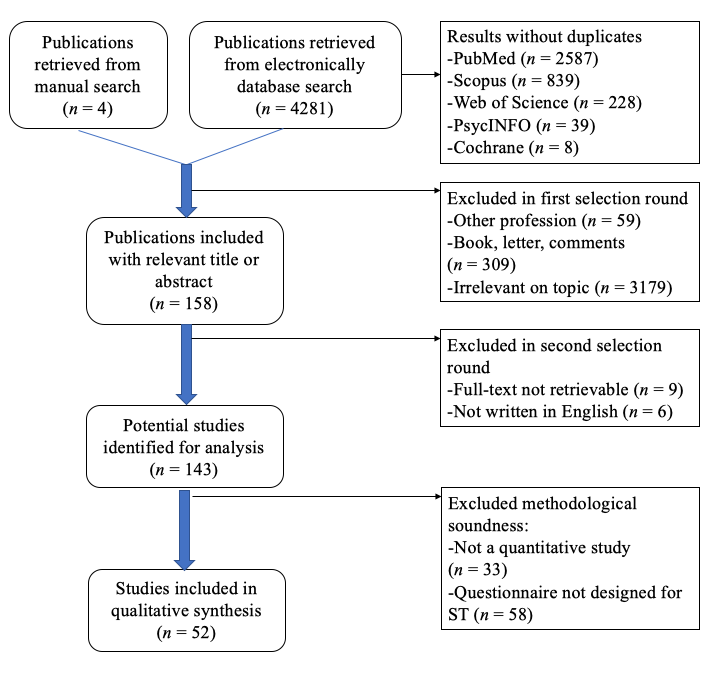 Note. ST = secondary traumatizationQuality criterion1Research questions and objectives are described precisely.2Clear definition of secondary traumatization.3Method is described in detail.4Information given on size and type of the target populations. 5Information given on number and characteristics of subjects who agreed to participate.6Drop out/missing values are addressed. VariableNumber (percentage)ContinentContinentNorth America31 (60.0%)Europe14 (27.0%)Oceania6 (12.0%)Africa1 (2.0%)Criminal Justice Setting Criminal Justice Setting Law Enforcement33 (63.0%)Judicial 4 (8.0%)Corrections/Rehabilitation9 (17.0%)Other6 (12.0%)Client PopulationClient PopulationVictim14 (27.0%)Offender11 (21.0%)Both27 (52.0%)Range in number of respondents 28 to 2,289Total number of respondents19,451Response rate 10.10% to 94.80%Study and participants (N)QuestionnaireReported reference range Descriptive statistics Law Enforcement SettingsLaw Enforcement SettingsLaw Enforcement SettingsLaw Enforcement SettingsAndersen, et al. (2018)N = 1351 law enforcement officers  CS/CFSTCF: < 26: extremely low
27-30: low
31-35: moderate
36-40: high
> 41: extremely highCF: 15.97% extremely high, 7.06% highBattle (2011) Doctoral DissertationN = 1390 police officersProQOLCF: < 8 low score, > 17 high score; M = 13, SD = 6.3CF: M = 13.75, SD = 7.45 (officers who experienced previous trauma), M = 10.69, SD = 5.99 (officers with no previous traumaBonach & Heckert (2012)N = 257 forensic interviewers in Children’s Advocacy Centres (CAC)STSSNo reported reference rangeSTS: M = 36.69 (SD = 12.13); mild STS Bourke & Craun (2014)N = 600 ICAC personnelSTSSReference to Bride (2007); categorised scores into no/little, mild, moderate, high, and severe STSSTS: M = 2.2 (SD = .74); 15.3% severe, 9.8% high, 18.6% moderate, 29.9% mild, 26.4% low/noneBrady (2017)N = 443 ICAC personnelProQOLReference to Stamm (2010); < 42: low 42.01-55.99: moderate>56: highSTS: M = 50.0 (SD = 10.0); 23.7% low, 51.5% moderate, 24.8% highBrady, et al. (2019)N = 367 forensic interviewers for childrenProQOLt-scores: M = 50, no reported cut-offSTS: M = 50.0 (SD = 9.7); range = 29.8 – 78.7 Burnett, et al. (2019)N = 605 police employeesProQOLReference to ProQOL manual: participants are categorised into low, moderate and high groupsSTS: M = 23.25 (SD = 7.28); 17.5% low, 63.5% moderate, 19.0% highBurruss, et al. (2018)N = 360 digital forensic investigatorsSTSSNo reported reference rangeSTS: M = 23.833 (SD = 9.013)Chiappo-West (2018) Doctoral DissertationN = 153 police officersProQOLt-scores: M = 50; cut-off 57STS: M = 49.8, SD = 9.5Craun & Bourke (2015)N = 350 ICAC personnelSTSSNo reported reference rangeSTS: M = 2.21 (SD = .78)Craun & Bourke (2014)N = 508 ICAC personnelSTSSNo reported reference rangeSTS: M = 2.15 (SD = .68)Craun, et al. (2014)N = 747 deputy United States marshalsSTSSNo reported reference rangeSTS: M = 1.96 (SD = .56); 6.7% severe, 5.1% high, 15.1% moderate, 41.6% mild, 31.5% lowHargrave (2010) Doctoral ThesisN = 165 police officers N = 148 victim support workersSecondary Trauma ScaleCut-off: > 38 mild to severe response; > 44 severe responseSTS: M = 21.57, SD = 5.07, range 18–42 (police M = 21.92, SD = 5.37, volunteers M = 21.17, SD = 4.70); 3.5% scored in mild to severe rangeHurrell, et al. (2018)N = 101 child abuse investigation unit (CAIU) police officersSTSSReference to Bride et al. (2007); > 38: indicative of having PTSD as a result of STS46.5% little to no STS, 18.8% mild, 14.9% moderate, 10.9% high, 8.9% severeLetson, et al. (2019)N = 885 MDT professionals in CAC settingProQOLReference to ProQOL manualSTS: M = 24.06 (SD = 5.92); 94th percentile, highLovašová & Ráczová (2017)N = 60 police officers + N = 60 social workersProQOLNo reported reference rangePolice officers: M = 90; above average level of CFMacEachern, et al. (2019)N = 63 detective officers in the Family Protection Unit (FPU)STSSReference to Bride et al. (2004)Full STSS: M = 29.83 (SD = 9.53); 51% little or no; 22% mild; 16% moderate; 5% high, 6% severeMasson & Moodley (2020)N = 128 social workers in a police serviceSTSSReference to Bride et al. (2004)STS: M = 40.3 (SD = 14.3); mildPapazoglou, et al. (2020)N = 370 law enforcement officersCS/CFSTNo reported reference rangeCF: M = 1.04 (SD = .55)Papazoglou, et al. (2019)N = 1173 police staff (e.g. police dispatchers, investigation officers)CS/CFSTCategorised into extremely low, low, moderate, high, and extremely highCF: 67.46% low, 5.95% moderate, 10.24% highPerez, et al. (2010)N = 28 internet child pornography investigators STSS> 38: moderate STSD
> 49: high STSDSTSD: M = 36.11 (SD = 18.06); 18% high, 18% moderatePerron & Hiltz (2006)N = 60 forensic interviewers for childrenSTSSReference to Bride et al. (2004); high score indicates STST: M = 34.17 (SD = 10.64) ∴ mild STSTurgosse, et al. (2017)*N = 142 police officers from SOECASTSSReference to Bride (2007); scores below 50th percentile classified as little or no STS, further categories labelled as mild, moderate, high, and severeSTS: M = 32.5 (SD = 10.6); 74% little/no/mild, 11% moderate, 8% high, 8% severeTurgosse, et al. (2017)*N = 142 police officers from SOECAProQOLReference to ProQOL manual; CF and BO subscales categorised as low, average, highCF: M = 18.4 (SD = 4.7); 84% low, 16% averageBO: M = 25.3 (SD = 6.1); 33% low, 67% averageWalsh, et al. (2018)N = 230 forensic interviewers for childrenSTSSScore of 38 or higher: PTSD due to STSSTS: No dogs = 36.9, mild; facility dogs = 40.3, present; therapy/pet dog = 45.3, presentCorrectional SettingsCorrectional SettingsCorrectional SettingsCorrectional SettingsBell, et al. (2019)N = 36 prison mental health staff ProQOLCF; <22: low23-41: average> 42: highCF: M = 21.44 (SD = 6.82); 36% average, 64% lowHatcher & Noakes (2010)N = 48 clinicians in correctional sex offender treatment settingsProQOLNo reported reference rangeCF: M = 8.98 (SD = 4.54); low risk of CFHatcher, et al. (2011)N = 118 juvenile justice teachersSTSSRange from 17 (least likelihood of STS) to 85 (most likelihood of STS)Full STSS: M = 37.74 (SD = 10.74); 39% met all three core diagnostic criteria for PTSD Lauvrud, et al. (2009) N = 70 nursing staff at a forensic psychiatric security unitProQOLReference to ProQOL manualCF: M = 5.8 (SD = 3.6)Newman, et al. (2019)N = 135 correctional health and forensic mental health staffVTS< 28: low
29-42: moderate
> 43: highVT: 12.6% low, 57.8% moderate, 29.6% highRhineberger-Dunn, et al. (2016)N = 277 probation/parole officers and residential officersSTSSNo reported reference rangeSTS: M = 16.9 (SD = 13.32)Judicial SettingsJudicial SettingsJudicial SettingsJudicial SettingsSchrever, et al. (2019) N = 125 judicial officersSTSS< 28: normal
28 - 37: mild
38 - 43: moderate 
44 - 48: high
> 48: severeSTS: M = 31.78 (SD = 10.04); 37.7% normal, 32.0% mild, 17.2% moderate, 6.6% high, 6.6% severeVrkleveski & Franklin (2008)N = 50 criminal law solicitors N = 50 noncriminal law solicitors  VTSTotal scores range from 8 to 56, with a higher score indicating higher levels of distressVT: M = 33.91 (SD = 11.84); Crim Law: M = 41.50 (SD = 6.36)Other SettingsOther SettingsOther SettingsOther SettingsFlarity, et al. (2016)N = 55 SANEsProQOLReference to Stamm (2010); STS < 22: low 
23-41: moderate
> 42: highSTS: 27% low, 71% moderate, 2% highSamios, et al. (2013)N = 61 therapists who work with sexual violence survivorsProQOLNo reported reference rangeSTS: M = 25.27 (SD = 3.04); average rangeTownsend & Campbell (2009)N = 110 sexual assault nursing examiners (SANE)CFSTHigher scores indicated higher levels of STSSTS: M = 1.7 (SD = 0.6)